Муниципальное казенное  учреждение«Управление по делам ГОЧС г. Рязани»информируетПРАВИЛА ВЫХОДА НА ЛЁД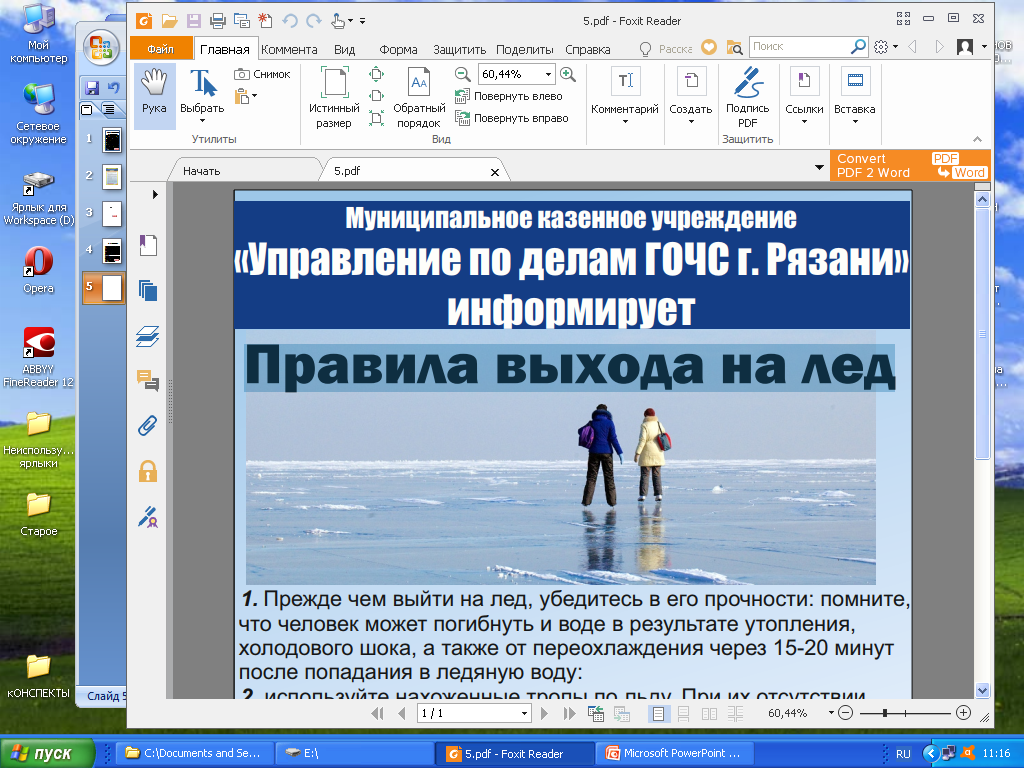 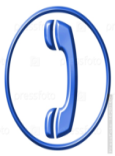 